Fiche entreprise CAMPUS PREPA Slogan : « Il n’est jamais trop tard pour réussir ! » Logo :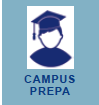  Activité : Organisation de stages de révisions intensives pour le BTS avant les examens. Offre :L’entreprise propose des stages de 5 jours sur des dates préalablement établies (essentiellement en mars, avril et mai).L’option SILVER : 1 matière pour toute la semaine : 195 € 
L’option GOLD : 2 matières pour toute la semaine : 355 € 
L’option VIP : Le stage entier : 485 € L’entreprise propose également un plateau repas le midi : 14 €Et un suivi à distance après le stage : 150 € Programme (sur 5 jours) des stages :10h à 12h : Français, Culture Générale et Expression13h à 15h : Culture économique juridique et managériale 15h15 à 17h15 : Matière professionnelles (tous BTS)Une fois la commande passée sur le site, le client reçoit une carte à présenter le premier jour, selon l’option choisie. Visuels produits et services à utiliser pour créer le site marchand : Catégorie Silver 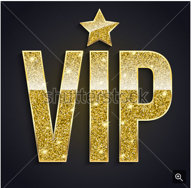 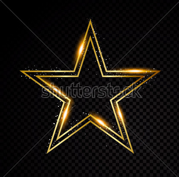 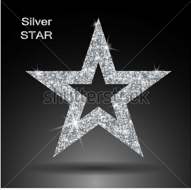 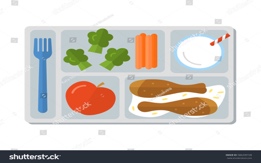 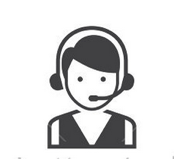 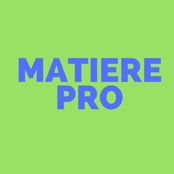 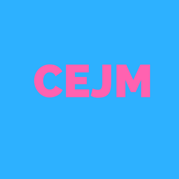 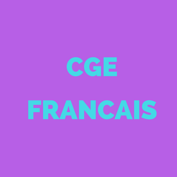  Lieux de formation : Pour l’instant, l’entreprise n’a pas de locaux et réserve des salles de réunion dans des hôtels parisiens en fonction de ses dates de stage. L’entreprise fait de son point négatif un point positif en mettant en avant la qualité des salles(climatisation), du matériel, de l’accueil avec un petit déjeuner. Le suivi des stagiaires en formation : les groupes sont constitués au maximum de 15 participants pour favoriser l’individualisation. Un test de positionnement est proposé en début de formation et en fin pour évaluer la progression.A la fin de la formation, une enquête satisfaction est administrée. Le taux moyen est de 85 % de satisfaction.L’entreprise réalise aussi un suivi des résultats au BTS de ses inscrits. Le taux de réussite est de 81 % de réussite tous BTS confondus.  La présence sur les réseaux sociaux :L’entreprise n’a pas encore une stratégie très affirmée sur les réseaux sociaux. Pourtant, elle sent bien que ce point est important en raison de sa cible qui est jeune et connectée. Elle souhaiterait créer un lien entre différents réseaux sociaux et son site internet pour générer du trafic et sans doute des inscriptions.   Elle réfléchit aussi à une offre de parrainage entre les anciens inscrits et les nouveaux.